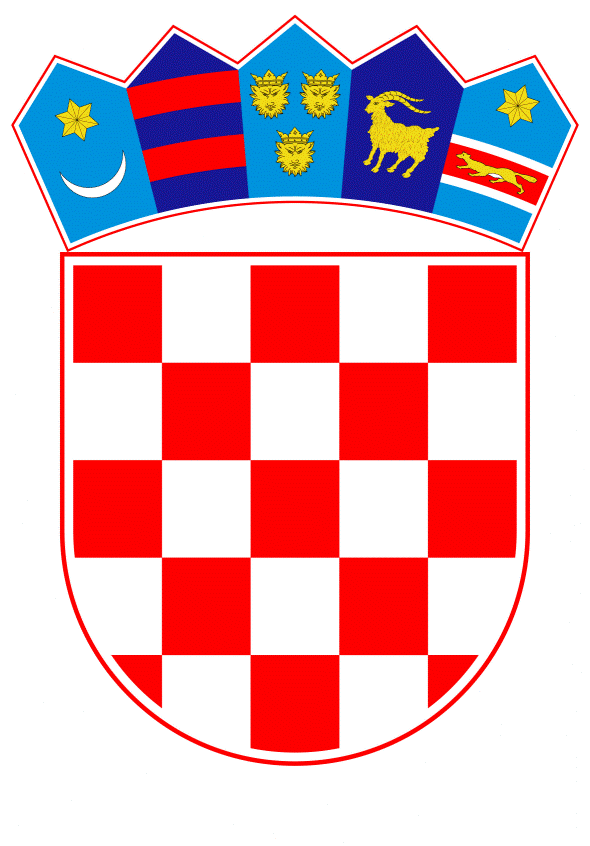 VLADA REPUBLIKE HRVATSKEZagreb, 15. veljače 2024.______________________________________________________________________________________________________________________________________________________________________________________________________________________________PrijedlogNa temelju članka 31. stavka 3. Zakona o Vladi Republike Hrvatske („Narodne novine“, br. 150/11., 119/14.,93/16., 116/18. i 80/22.), Vlada Republike Hrvatske je na sjednici održanoj                        donijelaZ A K L J U Č A KVlada Republike Hrvatske podupire unaprjeđenje zdravstvene zaštite, podizanje dostupnosti i kvalitete zdravstvenih usluga stanovnicima Republike Hrvatske kroz realizaciju projekta izgradnje novog objekta u Kliničkoj bolnici Dubrava.2. 	Realizacijom izgradnje novog objekta iz točke 1. ovoga Zaključka u kojem će biti smješteni Objedinjeni hitni bolnički prijem, Centar za traumatologiju, Zavod za jednodnevnu kirurgiju, Odjel za onkologiju i radioterapiju te Zavod za znanstvenoistraživačku djelatnost i translacijsku medicinu, značajno će se unaprijediti rad Kliničke bolnice Dubrava u cjelini i osigurati uvjeti za daljnji razvoj medicinskih djelatnosti tercijarne razine i pružanje kvalitetne zdravstvene zaštite pacijentima u Kliničkoj bolnici Dubrava.3.	Zadužuje se Ministarstvo zdravstva da, u suradnji s Kliničkom bolnicom Dubrava, poduzme potrebne radnje vezane za realizaciju izgradnje novog objekta iz točke 1. ovoga Zaključka.4.	Financijska sredstva za provedbu ovoga Zaključka osigurana su u Državnom proračunu Republike Hrvatske za 2024. godinu i projekcijama za 2025. i 2026. godine, na Razdjelu 096 - Ministarstvo zdravstva.5.	Zadužuje se Ministarstvo zdravstva za koordinaciju svih aktivnosti za     provedbu ovoga Zaključka.KLASA:URBROJ:Zagreb,	PREDSJEDNIK	mr. sc. Andrej PlenkovićO B R A Z L O Ž E N J EVlada Republike Hrvatske podupire unaprjeđenje zdravstvene zaštite, podizanje dostupnosti i kvalitete zdravstvenih usluga stanovnicima Republike Hrvatske kroz realizaciju projekta izgradnje novog objekta u Kliničkoj bolnici Dubrava.Realizacijom izgradnje novog objekta u kojem će biti smješteni Objedinjeni hitni bolnički prijem, Centar za traumatologiju, Zavod za jednodnevnu kirurgiju, Odjel za onkologiju i radioterapiju te Zavod za znanstvenoistraživačku djelatnost i translacijsku medicinu značajno će se unaprijediti rad Kliničke bolnice Dubrava u cjelini i osigurati uvjeti za daljnji razvoj medicinskih djelatnosti tercijarne razine i pružanje kvalitetne zdravstvene zaštite pacijentima u Kliničkoj bolnici Dubrava.Zadužuje se Ministarstvo zdravstva da, u suradnji s Kliničkom bolnicom Dubrava, poduzme potrebne radnje vezane za realizaciju izgradnje novog objekta u Kliničkoj bolnici Dubrava.Financijska sredstva za provedbu ovoga Zaključka osigurana su u Državnom proračunu Republike Hrvatske za 2024. godinu i projekcijama za 2025. i 2026. godinu, na Razdjelu 096 - Ministarstvo zdravstvo, RKP 26571 Klinička bolnica Dubrava, na kapitalnom projektu K883002 - Klinička bolnica Dubrava - izravna kapitalna ulaganja, u ukupnom iznosu od 152.000.000,00 eura.Slijedom navedenog predlaže se donošenje ovoga Zaključka. Predlagatelj:Ministarstvo zdravstvaPredmet:Prijedlog zaključka u vezi s potporom za izgradnju novog objekta u Kliničkoj bolnici Dubrava